                               Пляжный отдых – что стоит знать!Скоро лето и с наступлением тепла большинство людей стремится охладиться в любых доступных водоемах. Однако не все места для купания безопасны, особенно это касается водоемов с пресной и стоячей водой. В воде водоема и прибрежной зоне могут обитать возбудители различных инфекционных и паразитарных заболеваний.Отдыхая на пляже, можно заразиться гельминтами. Особенно опасны в этом отношении пляжи, где люди выгуливают собак. В песке содержатся яйца гельминтов, включая аскарид, токсокар, власоглав, которые могут попасть в организм человека.В воде водоема могут обитать возбудители кишечных инфекций, таких как кишечная палочка, стафилококки, стрептококки, вирус гепатита  А, энтеровирусы и даже холера. Заглатывание воды во время купания, мытье фруктов и овощей может привести к заражению и развитию инфекционного заболевания. Грязный песок или вода могут попасть не только на кожу, но и в глаза, что может привести к развитию конъюнктивита.Очень осторожно следует относиться и к мокрому песку, поскольку теплую влажную среду обожают возбудители грибковых заболеваний. Споры грибов могут проникнуть через микротравмы, трещинки на коже.При купании в стоячем водоеме, особенно если в нем обитают утки и другие водоплавающие птицы, велика вероятность заразиться церкарией. Ее личинки проникают под кожу, где и погибают, но при этом вызывают сильный кожный зуд.С целью профилактики инфекционных, паразитарных и грибковых заболеваний при пользовании водными объектами для купания, занятия спортом и отдыха населения Территориальный отдел Управления Роспотребнадзора рекомендует соблюдать следующие меры профилактики:- купаться только на оборудованных местах и пляжах;- не купаться в диких пресноводных водоемах;- обращать внимание на установленные специальные знаки и аншлаги «Купание запрещено»;- плавать с закрытым ртом, не заглатывать воду во время купания в водоеме;- загорать на пляже лежа на полотенце, покрывале или шезлонге;- ходить по пляжу в пляжной обуви;- при нырянии под воду не открывать глаза, либо нырять под воду в маске или очках;- использовать для питьевых целей во время отдыха воду гарантированного качества или бутилированную воду;- не мыть фрукты и овощи в водоемах;- при любом недомогании обращаться к врачу и не заниматься самолечением.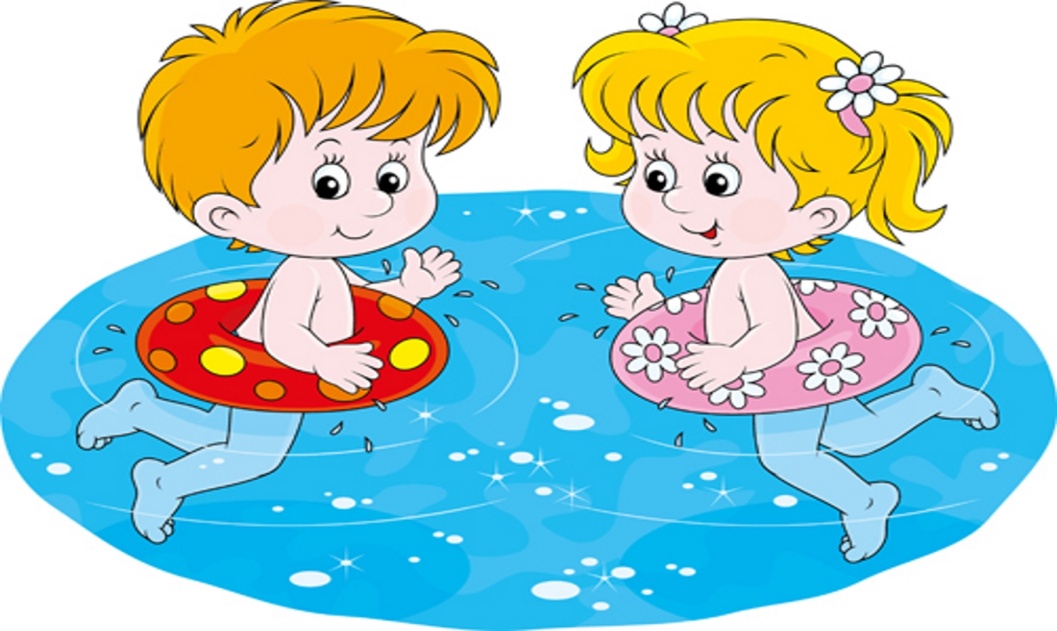 